1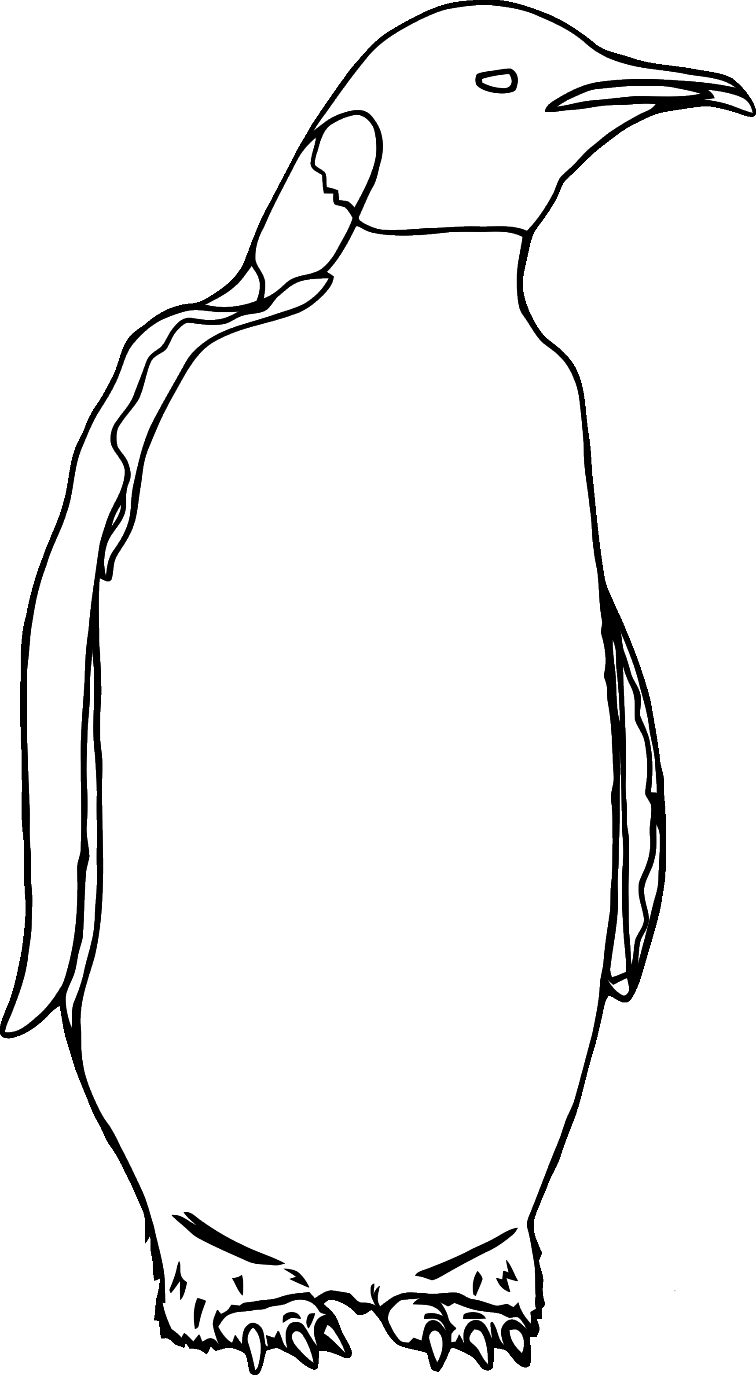 2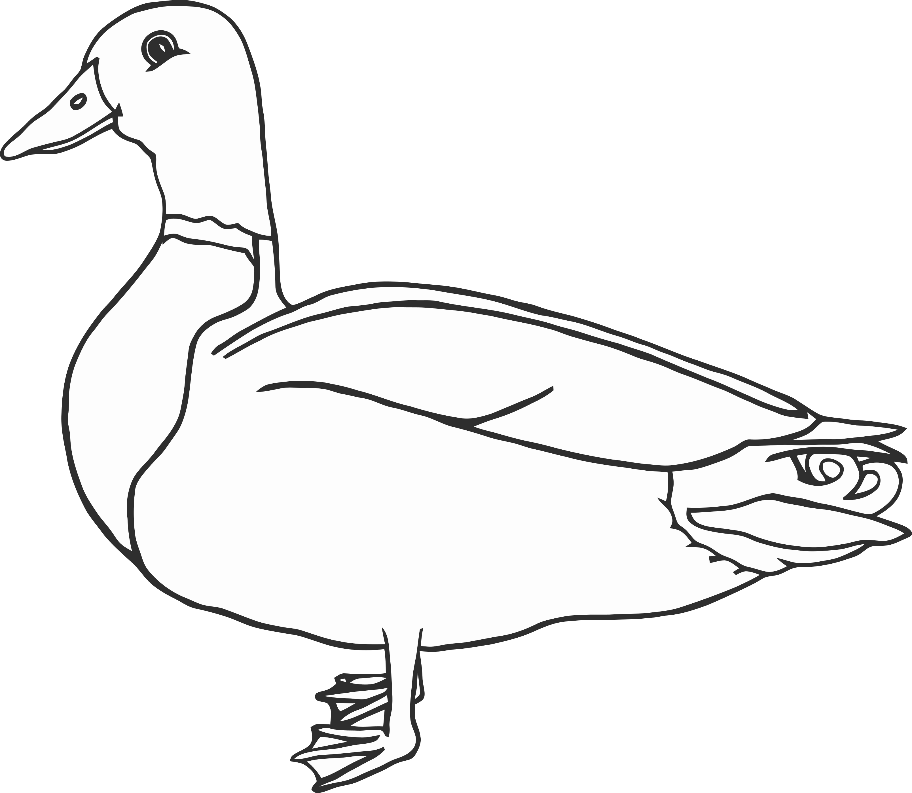 3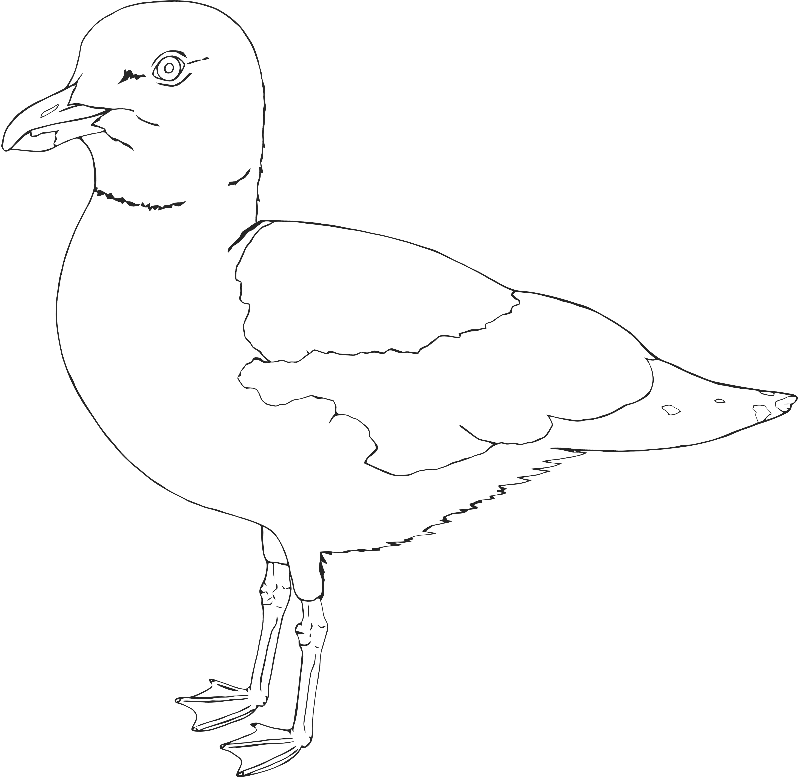 4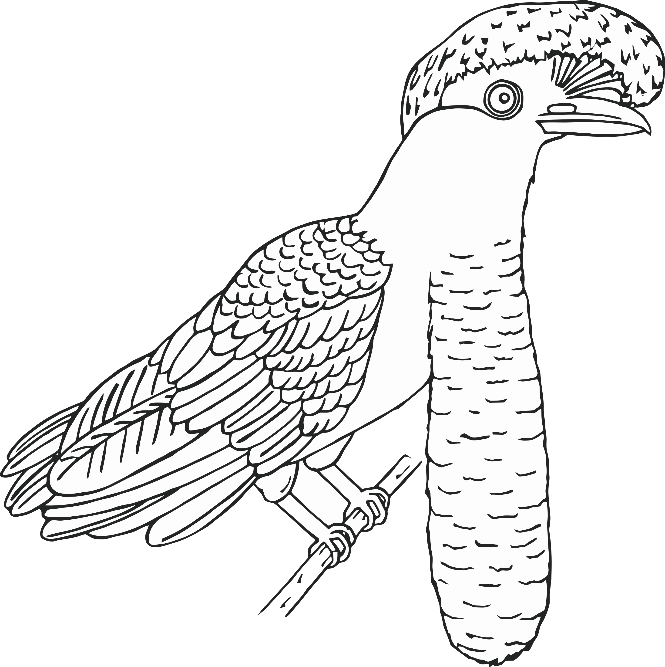 5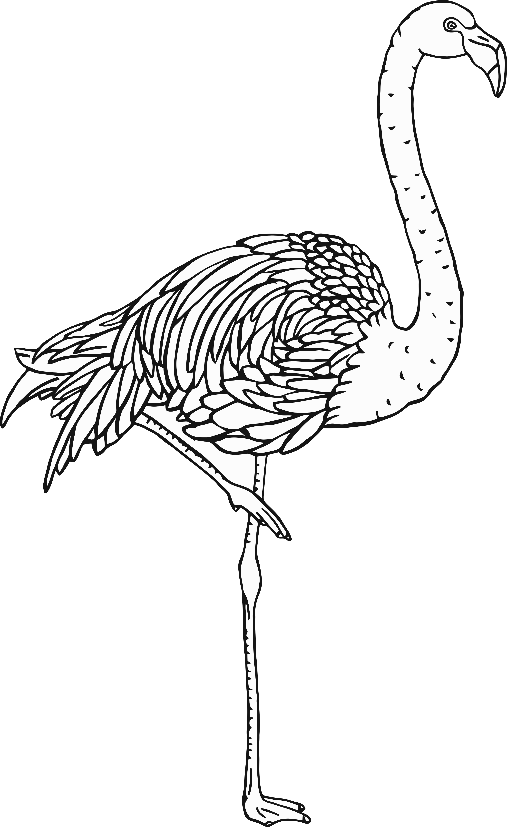 6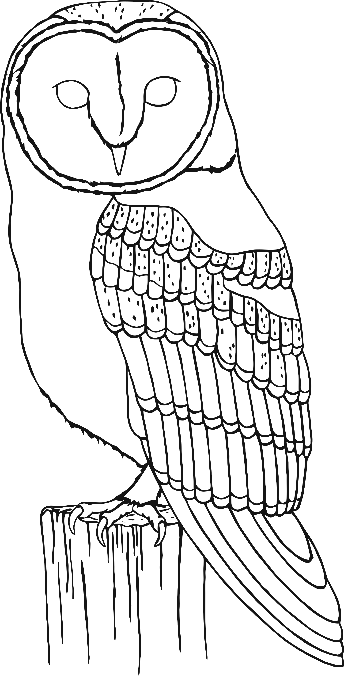 7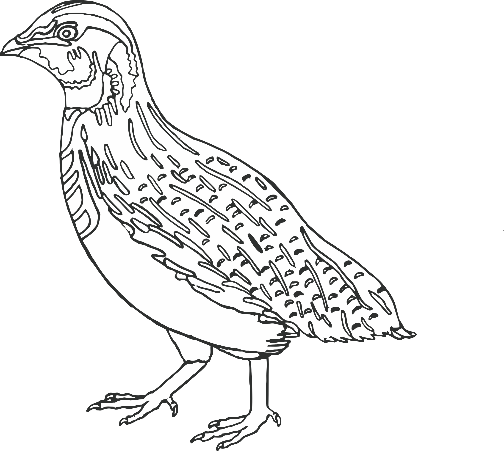 8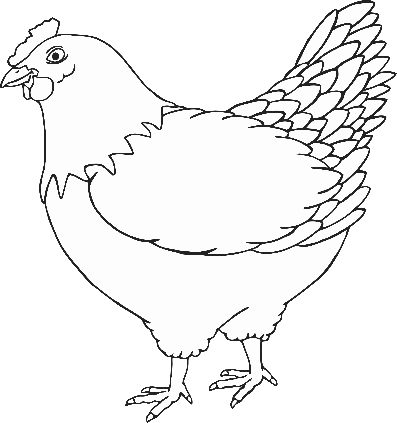 9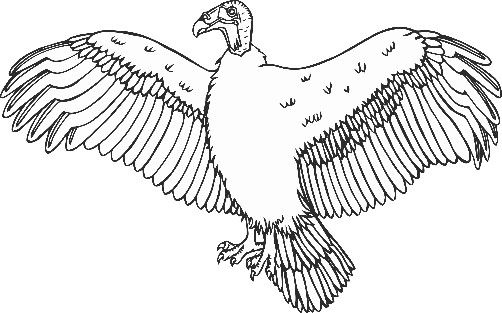 10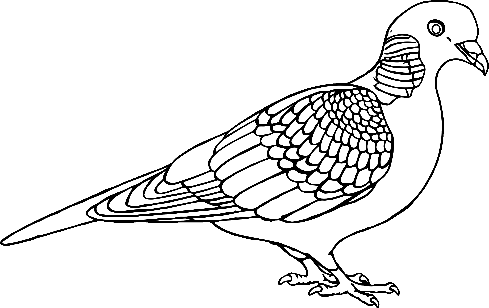 11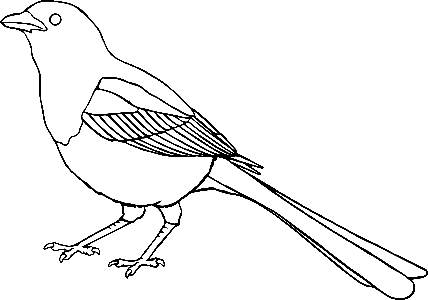 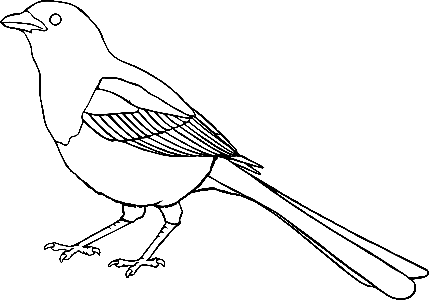 12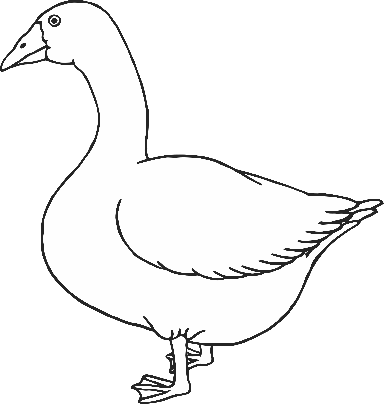 13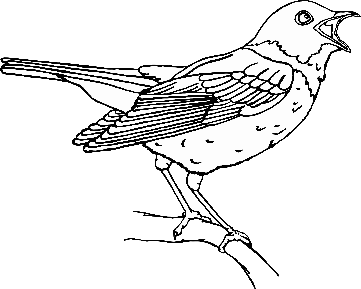 14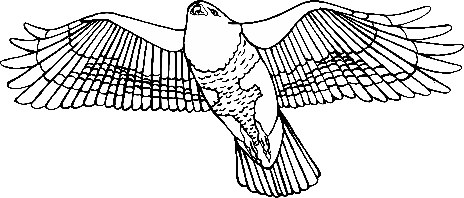 15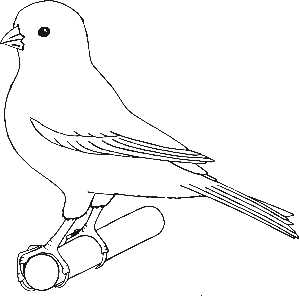 16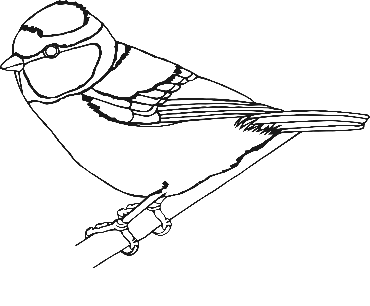 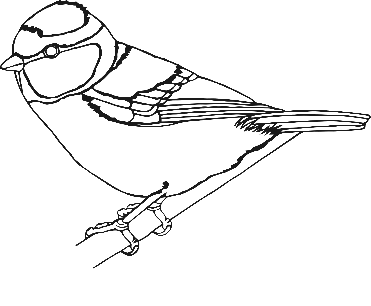 17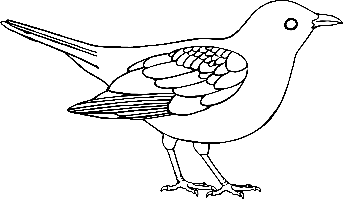 18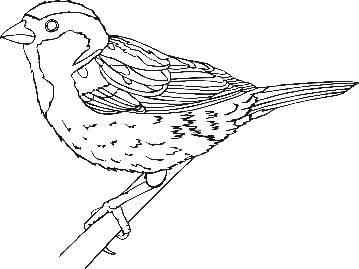 19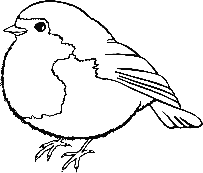 20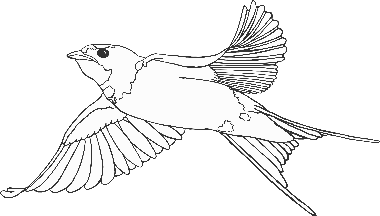 